На стационарном компьютере (ноутбуке).Открыть браузер (программа для просмотра интернет страниц и перейти по адресу https://cloud.mail.ru/  и нажать «Войдите в облако».Ввести адрес почты и пароль (ранее разосланный через группу «Вконтакте».) Отказаться от ввода PIN(Пин) кода. Также отказывать от всех всплывающих окон.Перейти в папку с своим классом и именем.Нажать на кнопку «+».Выбрать «Добавить папку». Ввести название предмета. ОК.Выбрать «Добавить файлы».Выбрать вашу аудиозапись или фото вашего решения в тетради.Дождаться загрузки файла.Поздравляем вы выполнили загрузку вашей домашней работы.На мобильном телефоне(планшете).Открыть браузер (программа для просмотра интернет страниц и перейти по адресу www.mail.ru.Нажать на кнопку «Облако».Дождаться открытия сервиса «Google Play», и установить приложение (Облако Mail).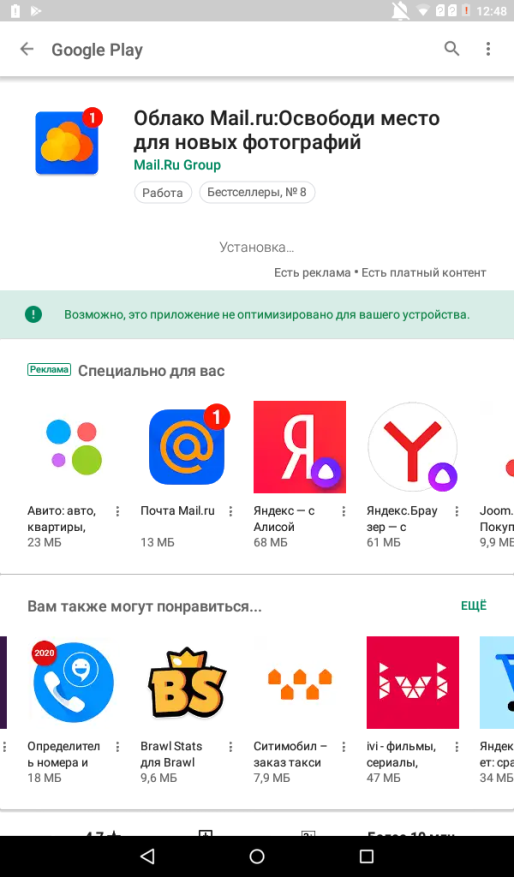 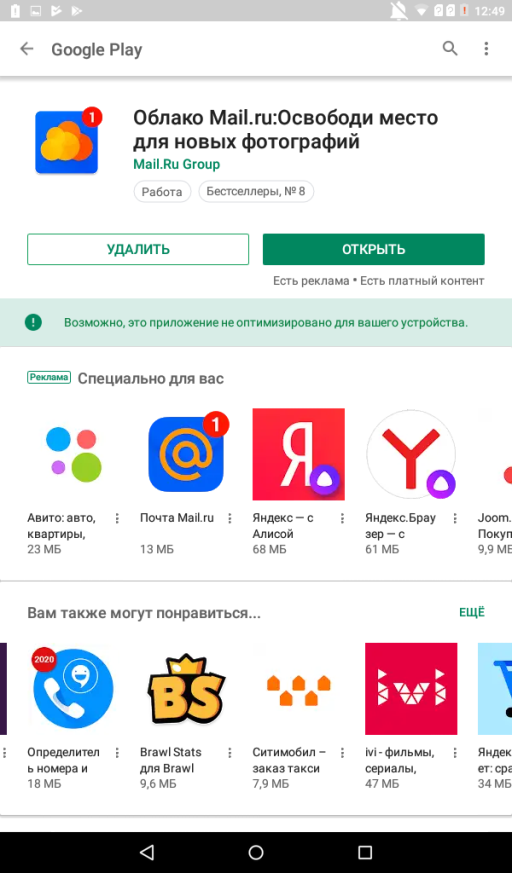 Запустить приложение «Облако mail».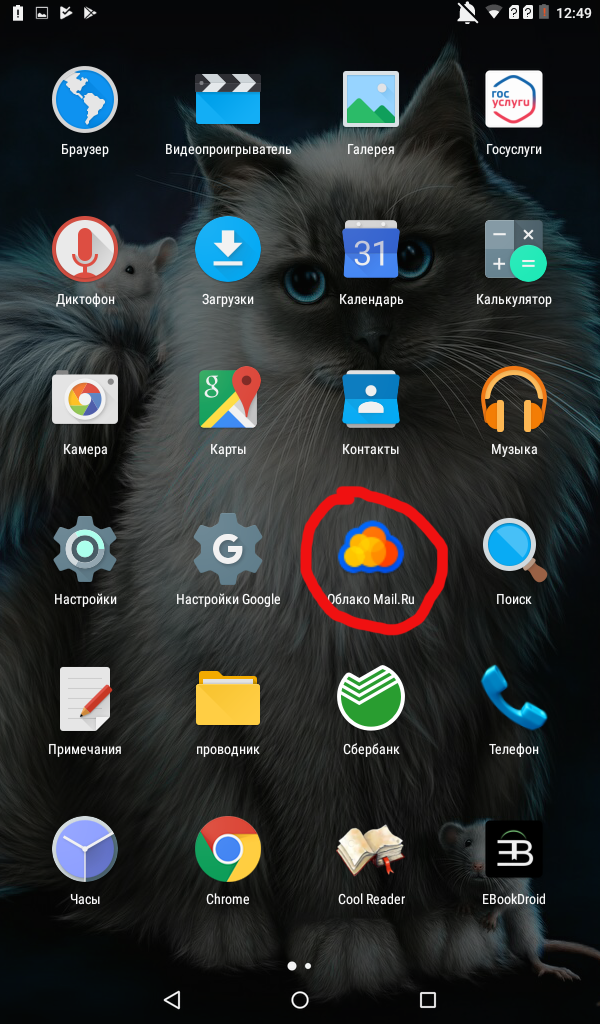 Нажать на кнопку – «У меня есть облако»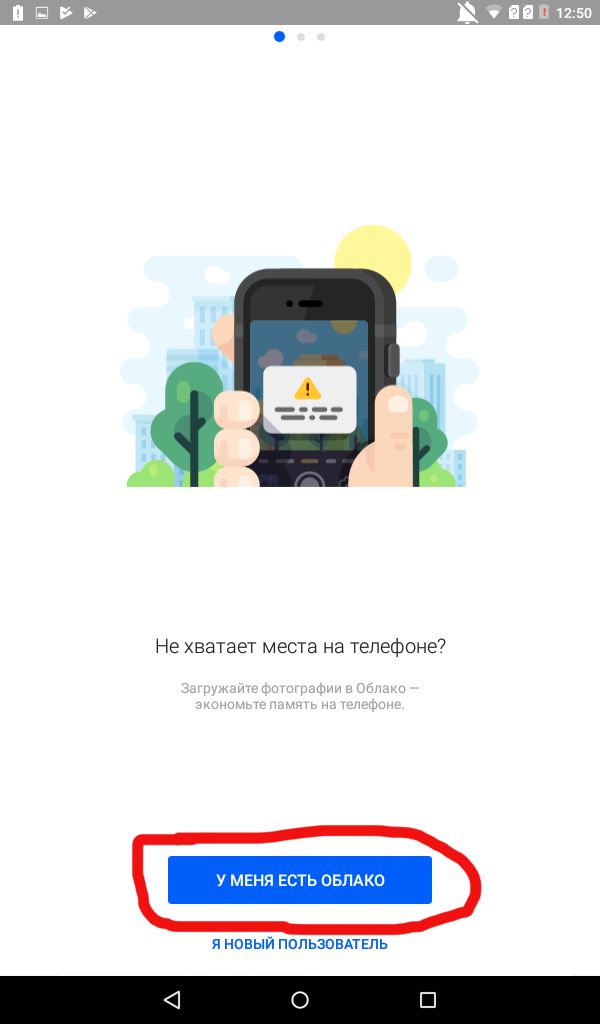 Ввести адрес почты и пароль (ранее разосланный через группу «Вконтакте».) Отказаться от ввода PIN(Пин) кода. Также отказывать от всех всплывающих окон.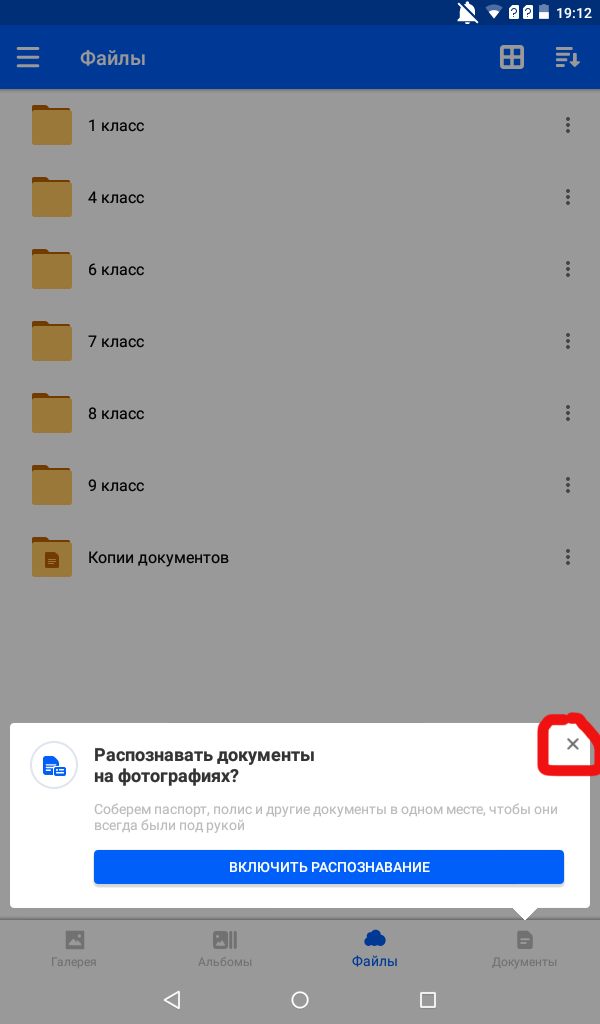 Перейти в папку с своим классом и именем.Нажать на кнопку «+».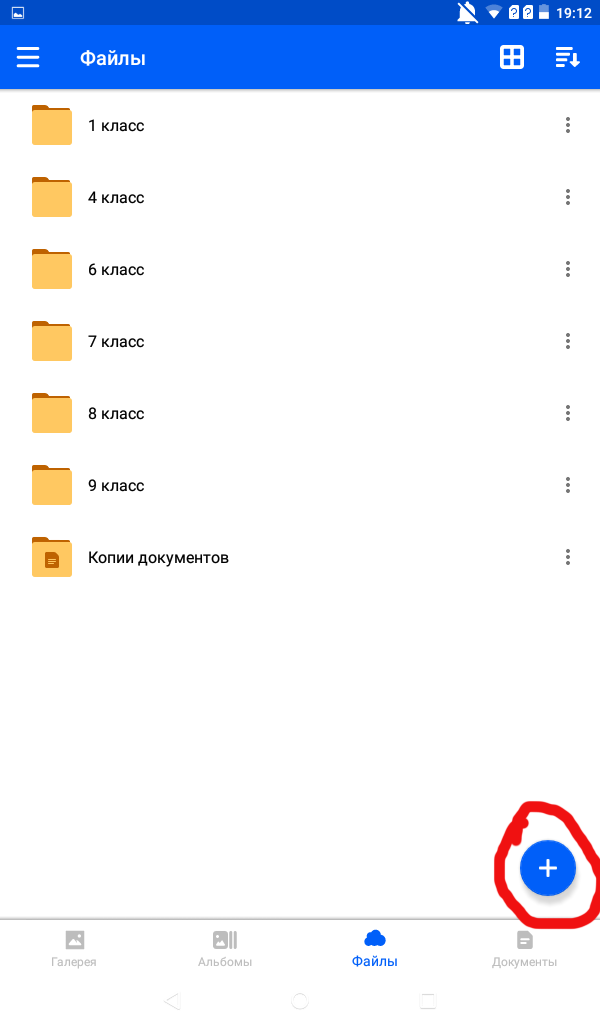 Выбрать «Добавить папку». Ввести название предмета. ОК.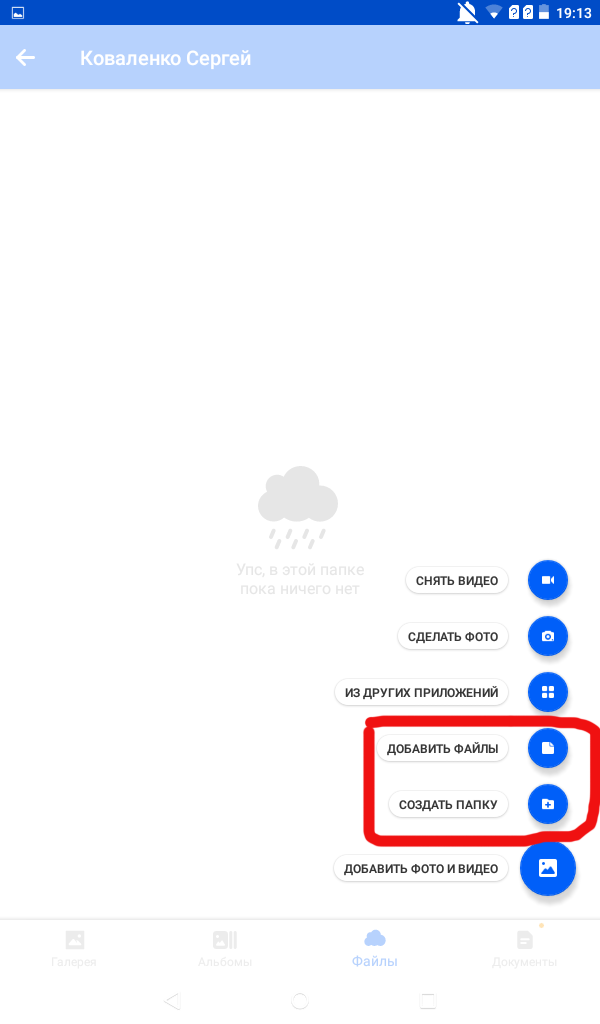 Выбрать «Добавить файлы».Выбрать вашу аудиозапись или фото вашего решения в тетради.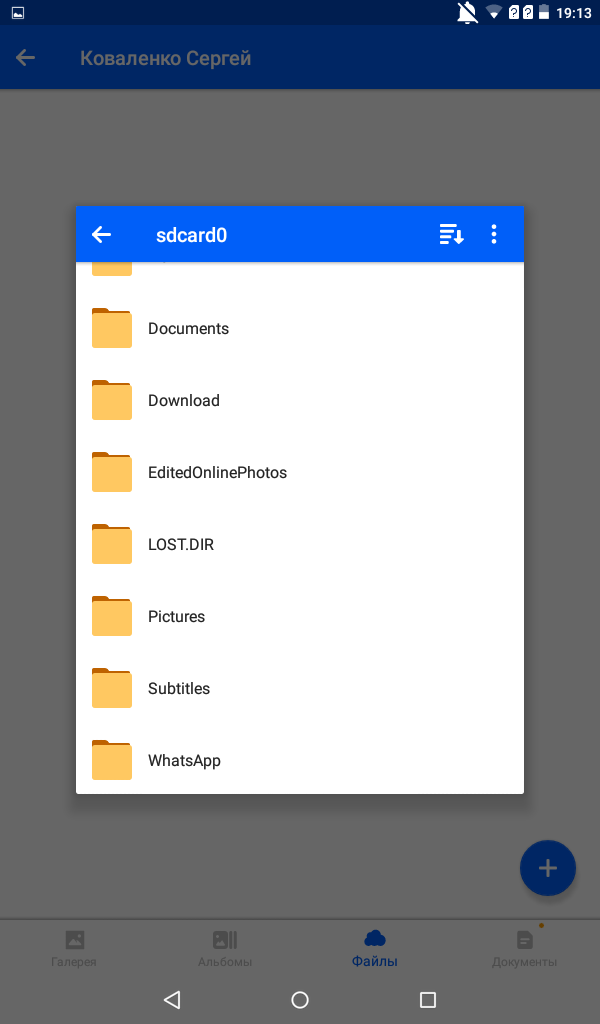 Дождаться загрузки файла.Поздравляем вы выполнили загрузку вашей домашней работы.